155 миллионов человек страдают от недоедания и голода из-за пандемии, – сообщает “Оксфам”--------------------------------------------------------------------------------------------------------------------------------------------Объединение “Оксфам”, занимающееся проблемой бедности в мире, предупреждает, что еще 20 миллионов человек во всем мире оказались в условиях крайней нехватки продовольствия из-за последствий ковид-пандемии.В июльском отчете под названием “Вирус голода преумножается” отмечается, что сегодня в условиях “критического уровня отсутствия продовольственной безопасности” живут 155 миллионов человек в 55 странах мира. С начала пандемии, вспыхнувшей 18 месяцев назад, число голодающих в мире увеличилось в шесть раз. Сегодня свыше 520 000 человек живут “на грани голода”. Голодающие христиане Мадагаскара. Люди едят грязь или пепел, чтобы хоть чем-то наполнить пустой желудок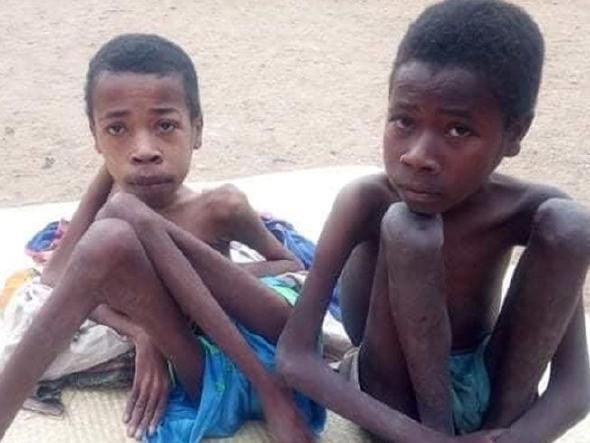 
Кроме экономических последствий пандемии многие регионы страдают от непрекращающихся конфликтов, а также климатических изменений, что уже само по себе является причиной бедности и голода.По подсчетам “Оксфам”, каждую минуту от голода и недоедания умирают 11 человек – это больше, чем от коронавируса – около семи человек в минуту.“То, что мы считали кризисом здравоохранения, быстро переросло в острый продовольственный кризис, – говорится в отчете. – Спустя полтора года с начала пандемии смертность от голода превышает смертность от вируса”.Безработица и повышение цен на продукты ведут к “вспышке голода”Из-за перебоев в экономической деятельности – производстве, сельском хозяйстве и торговле – наступил глобальный финансовый спад, который, по заявлению “Оксфам”, “привел к вспышке голода”.33 миллиона человек по всему миру лишились работы, при этом цены на продовольствие выросли на 40%, это значит, что продукты питания часто недоступны даже там, где они есть.Наряду с непрекращающимися глобальными конфликтами и природными бедствиями, такими как засуха, циклоны, наводнения и нашествие саранчи, продовольственный кризис резко ухудшился в самых “горячих точках”, где люди страдают от голода и недоедания: Демократическая Республика Конго, Йемен, Нигерия и регион Сахель в Западной Африке. Кроме этого, появились и новые “горячие точки” голода: Бразилия, Индия и другие регионы.В конце доклада делается вывод о том, что срочно необходимы решительные меры для облегчения страданий людей, живущих в голоде и нищете по всему миру.